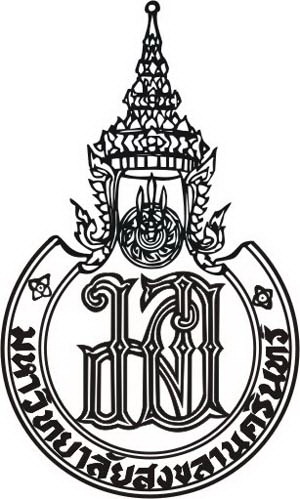 Report on Trip Abroad  Title and Name .......................................................... Family Name ....................................................... Position ..............................................................  Department/ Faculty ................................................. (Please attach list of group members) 2.   Purpose of Visit (Please list details of itinerary) …………………………………………………………………………………………………………………………………………………………………………………………………………………………………………………………………………………………………………………………………… Sources of Fund: from University......................baht, From Department/Faculty............................ baht, From Others (please specify)..................................... baht
4.   Activities during visit       ....................................................................................................................................................................................      ....................................................................................................................................................................................      5.   Outcomes of the Visit and Proposed Activities for Collaborations (Specify period and Collaborating Partner(s)       ............................................................................................................................................................................................................................................................................................................................................................................ 	Signature ................................................................	Date ..........................................................................
6.   Comments from Head of Department or Equivalent
...................................................................................................................................................................................     ...................................................................................................................................................................................     	Name ........................................................................
     	Signature.....................................................................	Date ...........................................................................(2)7.   Comments from Dean or Equivalent ....................................................................................................................................................................................  ...................................................................................................................................................................................... 
	Name .........................................................................	Signature.....................................................................	Date ...........................................................................